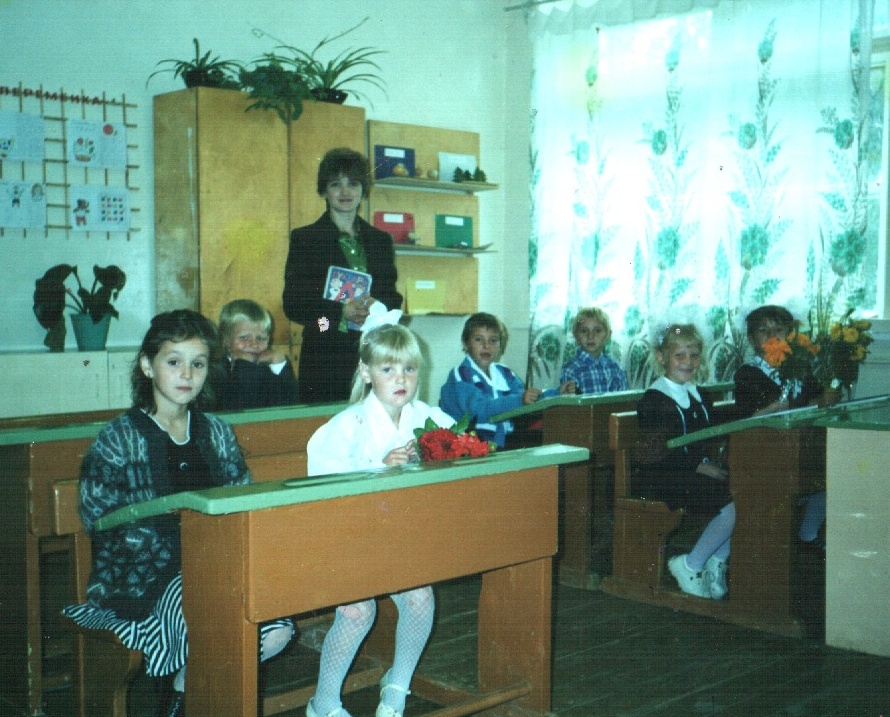           Майорова  Надежда  Викторовна                учитель начальных классов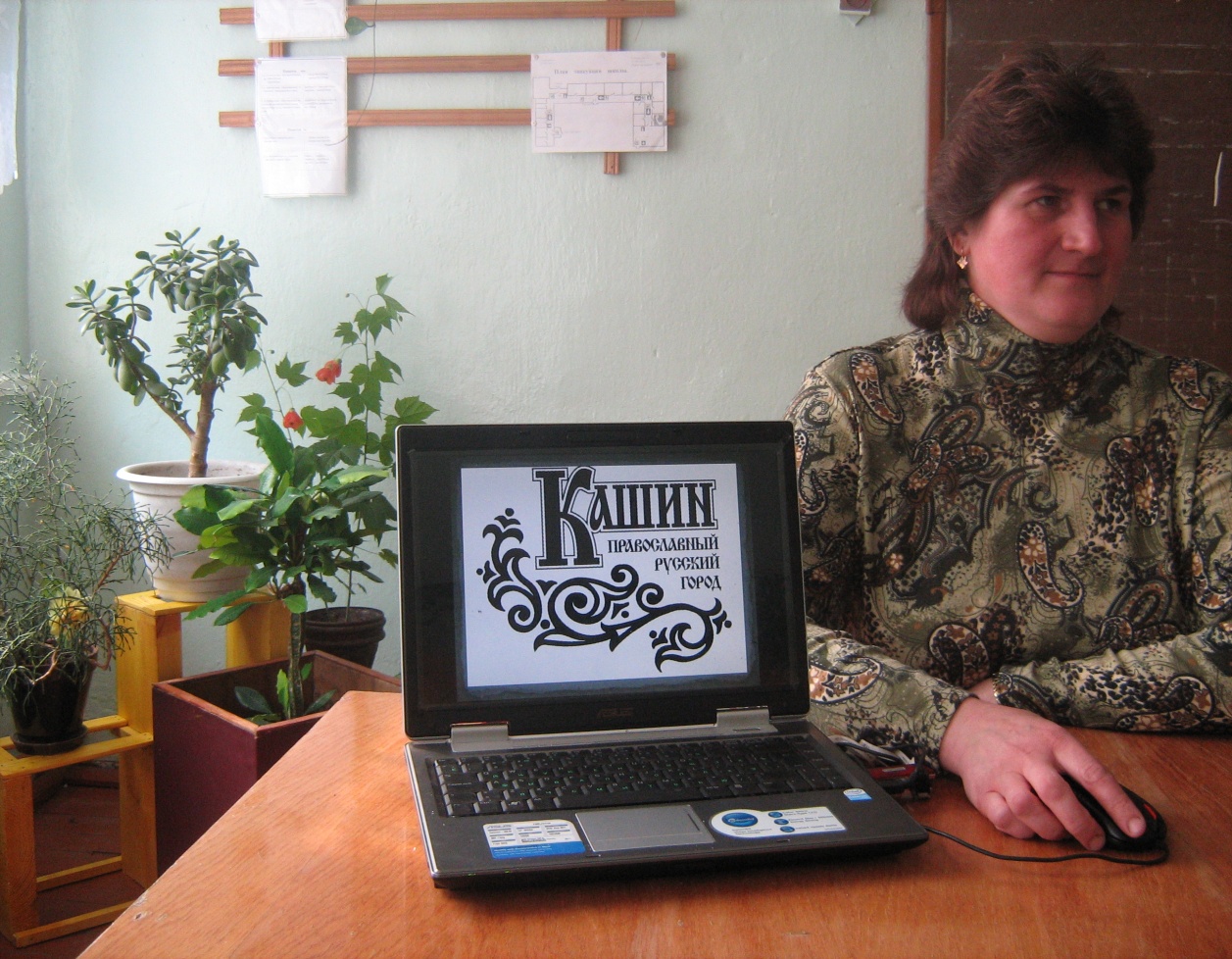             Серебрякова  Марина  Михайловна   учитель   русского языка  и литературы                                 Григорьева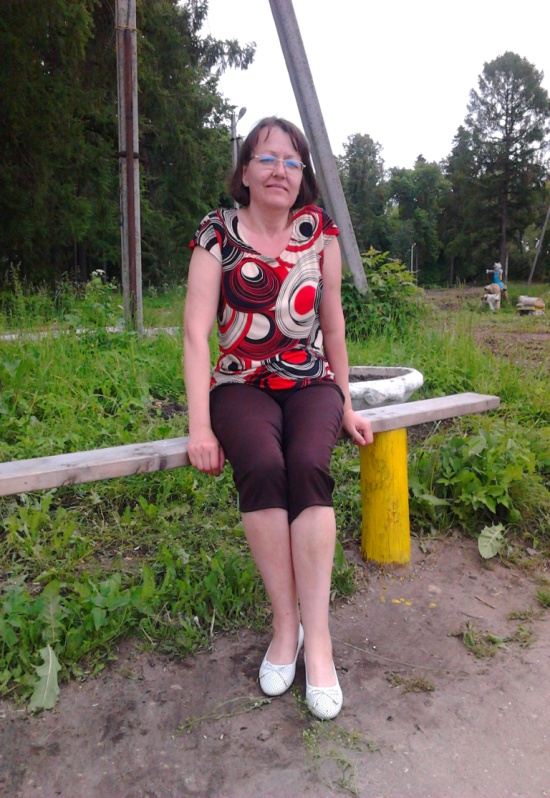 	           Нина   Александровнапреподаватель               математики                ОбразованиеКалининское педагогическое училище29 июня 1987 года                  ДипломИТ № 289365             СпециальностьПреподавание в начальных классах общеобразовательной школы             КвалификацияУчитель начальных классов           Стаж работы по             специальности24 года            Стаж работы в         данной должности24 года           Стаж работы в        данном учреждении24 года           Член профсоюзас 1987 года             Место работыТверская область Кашинский районКозьмодемьяновский филиал МБОУ Пестриковская СОШ   Тема по самообразованию«Активизация познавательной деятельности учащихся начальных классов»                ОбразованиеТверской Государственный Университет28 июня 1994                  ДипломЦВ № 402319             СпециальностьПедагогика и методика              КвалификацияУчитель начальных классов        Работа по должностиУчитель русского языка и литературы Стаж работы по специальности17 лет           Стаж работы в         данной должности7 лет           Стаж работы в        данном учреждении24 года           Член профсоюзас 1988 года             Место работыТверская область Кашинский районКозьмодемьяновский филиал МБОУ Пестриковская СОШ   Тема по самообразованию«Использование ИКТ на уроках русского языка и литературы»ОбразованиеКалининский государственный университет  22 июня 1987ДипломНВ № 491176СпециальностьМатематикаКвалификацияПреподаватель математикиСтаж работы по специальности25 лет  Стаж работы в данной должности25 летСтаж работы в данном учреждении25 летЧлен профсоюзас 1987Место работыТверская область Кашинский район Козьмодемьяновский филиал МБОУ Пестриковская СОШТема по самообразованиюУровневая дифференциация в личностно ориентированном обучении математике